KATA PENGANTAR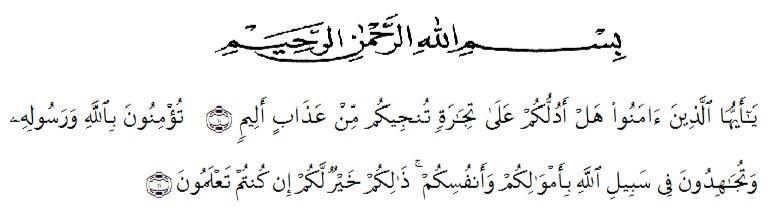 Artinya :“Hai orang-orang yang beriman, sukakah kamu aku tunjukkan suatu perniagaan yang dapat menyelamatkan mu dari azab yang pedih? (yaitu) kamu beriman kepada Allah danRasul-Nya dan berjihad di jalan Allah dengan harta dan jiwamu. Itulah yang lebih baik bagimu, jika kamu mengetahuinya.Assalamu’alaikum Warahmatullahi Wabarakatuh.Puji dan syukur penulis panjatkan kehadirat Allah SWT, yang telah melimpahkan rahmat dan hidayahNya, sehingga penulis dapat menyelesaikan skripsi ini dengan judul “Analisis Arus Kas Operasi Dan Laba Bersih Terhadap Likuiditas Pada PT. Besmindo Materi Sewatama”.	Tujuan dari penulisan proposal ini adalah sebagai salah satu syarat wajib guna memperoleh gelar Sarjana Akuntansi di Universitas Muslim Nusantara Al-Washliyah, namun demikian penulis juga berharap skripsi ini dapat bermanfaat pula bagi berbagai pihak yang ingin memanfaatkannya.	Dalam penulisan proposal ini, penulis banyak menemui hambatan, baik dari segi referensinya maupun keterbatasan pengetahuan yang penulis miliki namun berkat kerja keras dan bantuan dari segala pihak serta dengan ridho Allah SWT, maka penyusunan skripsi ini dapat dilaksanakan.	Penulis juga menyadari bahwa proposal ini tidak akan dapat selesai tanpa bantuan dan bimbingan dari berbagai pihak, oleh karena itu penulis menyampaikan terima kasih dan penghargaan kepada :Bapak Dr. KRT. Hardi Mulyono K Surbakti selaku Rektor Universitas Muslim Nusantara Al-Washliyah Medan.Ibu Shita Tiara SE, AK, M.SI selaku Dekan Fakultas Ekonomi Universitas Muslim Nusantara Al-Washliyah Medan.Ibu Debbi Chyntia Ovami, S.PD, M.SI selaku Ketua Jurusan Akuntansi Fakultas Ekonomi Universitas Muslim Nusantara Al-Washliyah Medan.Ibu Sri Wardany, SE, M.SI selaku Pembimbing I saya yang telah memberikan bimbingan, petunjuk, saran, serta motivasi sampai terselesaikannya skripsi ini.Ibu Murni Dahlena Nasution, SE, M.AK selaku Pembimbing II saya yang juga telah memberikan bimbingan, petunjuk, saran, serta motivasi sampai terselesaikannya skripsi ini.Bapak Pimpinan beserta seluruh Staff dan Karyawan PT. Besmindo Materi Sewatama yang telah banyak membantu saya dalam menyelesaikan skripsi ini.Kepada Kedua Orangtua saya Heri Naldi Syahputra dan Winda Asmara Doremi, yang selama ini telah memberikan nasihat dan doa kepada saya sehingga saya mampu menyelesaikan skripsi ini.Kepada Adik saya Yulia Natasya dan Titania Oktavia Putri yang selalu memberi dukungan dalam penyelesaian skripsi ini.Kepada Muhammad Fauzie, yang sudah banyak memberikan bantuan baik moril maupun materil. Yang selalu ada saat dibutuhkan, selalu memberikan dukungan dan semangat sehingga saya dapat menyelesaikan skripsi ini.Dan kepada sahabat-sahabat saya yaitu: Nurul Azmi, Nurdelli, Devi Lewiana Siregar, Melati, Nurlia Syahfitri, Lili Indah Sariyang selalu setia menemani penulis dalam suka maupun duka selama penyusunan skripsi ini.Kepada sahabat smk saya: Vivi Agustina Siregar, Iyut Mayang Sari Simanjuntak, Alfreddy Suryadi Manurung, Chandra Chaniago yang selalu memberikan dukungan dan motivasi kepada saya sehingga saya bisa menyelesaikan skripsi ini.Teman-teman seperjuangan Akuntansi Universitas Muslim Nusantara Al-Washliyah.Dalam penyusunan proposal ini, peneliti telah berusaha semaksimal mungkin untuk mendapatkan hasil yang terbaik.Penulis menyadari dengan segala kelebihan dan kekurangan terhadap ketidaktelitian maupun kesalahan dalam penulisan skripsi ini penulis mohon maaf yang sebesar-besarnya, semoga Allah SWT senantiasa meridhoi kita semua.Wassalamu’alaikum Wr.Wb.Medan, Agustus 2020PenulisTamara SeptiandariNPM 163224231